Организация непрерывной непосредственно образовательной деятельности в средней группепо теме «Мамин праздник. Профессии наших мам»Автор конспекта ННОД:Воспитатель первой квалификационной категории, МАДОУ- детский сад комбинированного вида «Колосок»Царенко Мария ПавловнаПриоритетная образовательная область:  речевое развитие.Цель:  формирование связной грамматически правильной речи Развивающая предметно-пространственная среда темы ННОД: занятие проходит в группе,  картинки-иллюстрации (весны), мягкая игрушка мишка,  доска магнитная, указка, фотографии мам, сундук с письмом, заготовленные из бумаги ладошки детей, бумажные цветочки, карандаши, клей. .Предварительная работа: беседы по данной теме, загадки, рассматривание иллюстраций,  фотографий, чтение стихов о маме. Закрепить представление о первом весеннем празднике – женском дне 8 Марта. Познакомить детей с женскими профессиями. Планируемый результат: дети проявляют интерес к данной теме, картинкам, загадкам, владеют активной речью, имеют навыки сотрудничества, самостоятельности. Задачи:Побуждать детей к использованию правильных форм слова  в речи, согласовывать слово «мама» в  соответствующих падежах.Обогащать и активизировать словарь по данной теме Побуждать  составлять простое предложение с по вопросу. Побуждать к  составлению  короткого рассказа по образцу, к построению речевого высказывания в ситуации общения, использовать речь для выражения своих мыслейРазвивать слуховое внимание, память.Развивать  мелкую и крупную моторику,  координацию речи и движения.Воспитывать уважительное и доброжелательное отношение к маме, умение проявлять о ней заботу.  Вводная часть (мотивационный, подготовительный этап)  Основная часть (содержательный, деятельностный этап)                                                                       Заключительная  часть (рефлексивный этап) 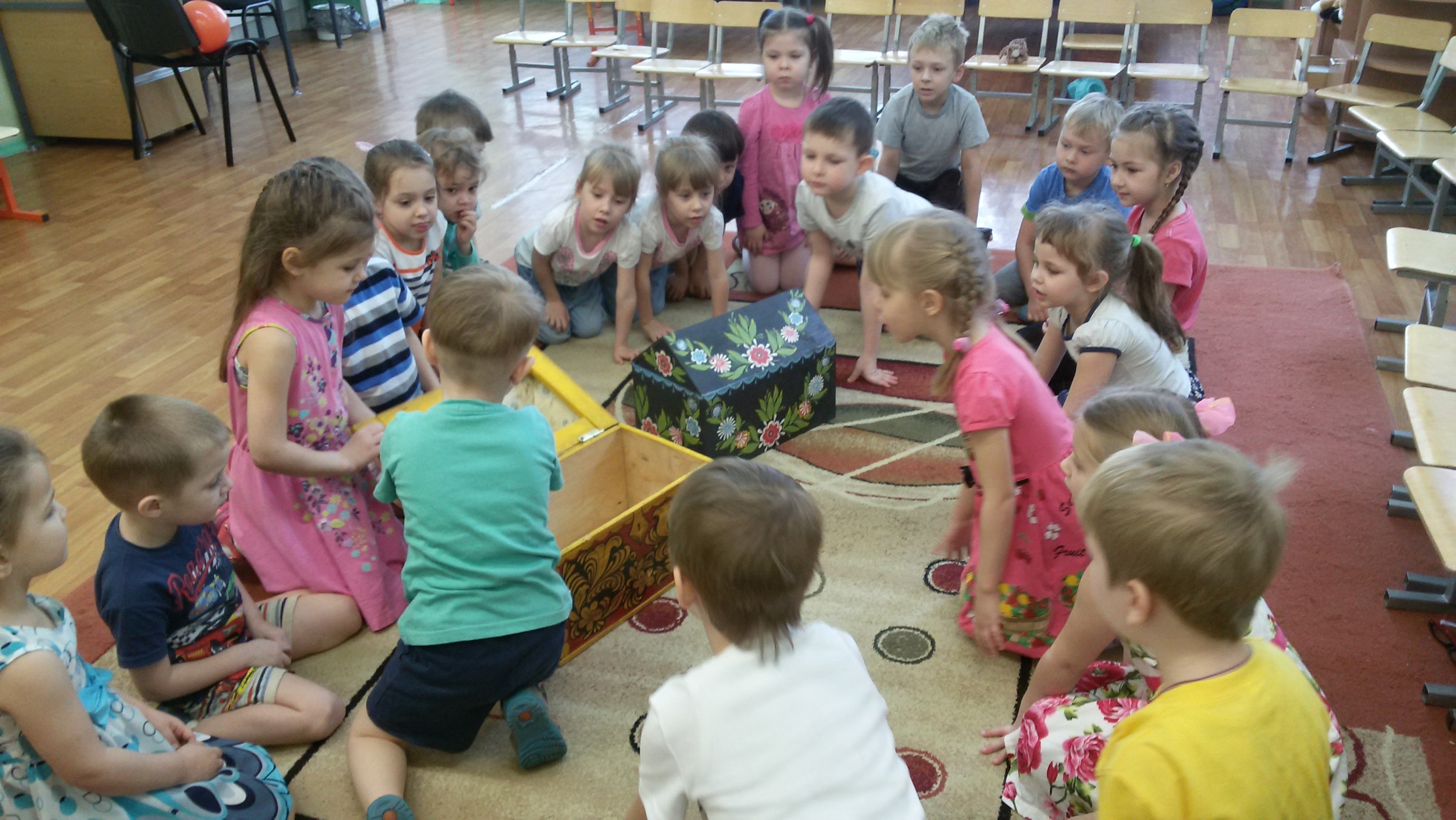 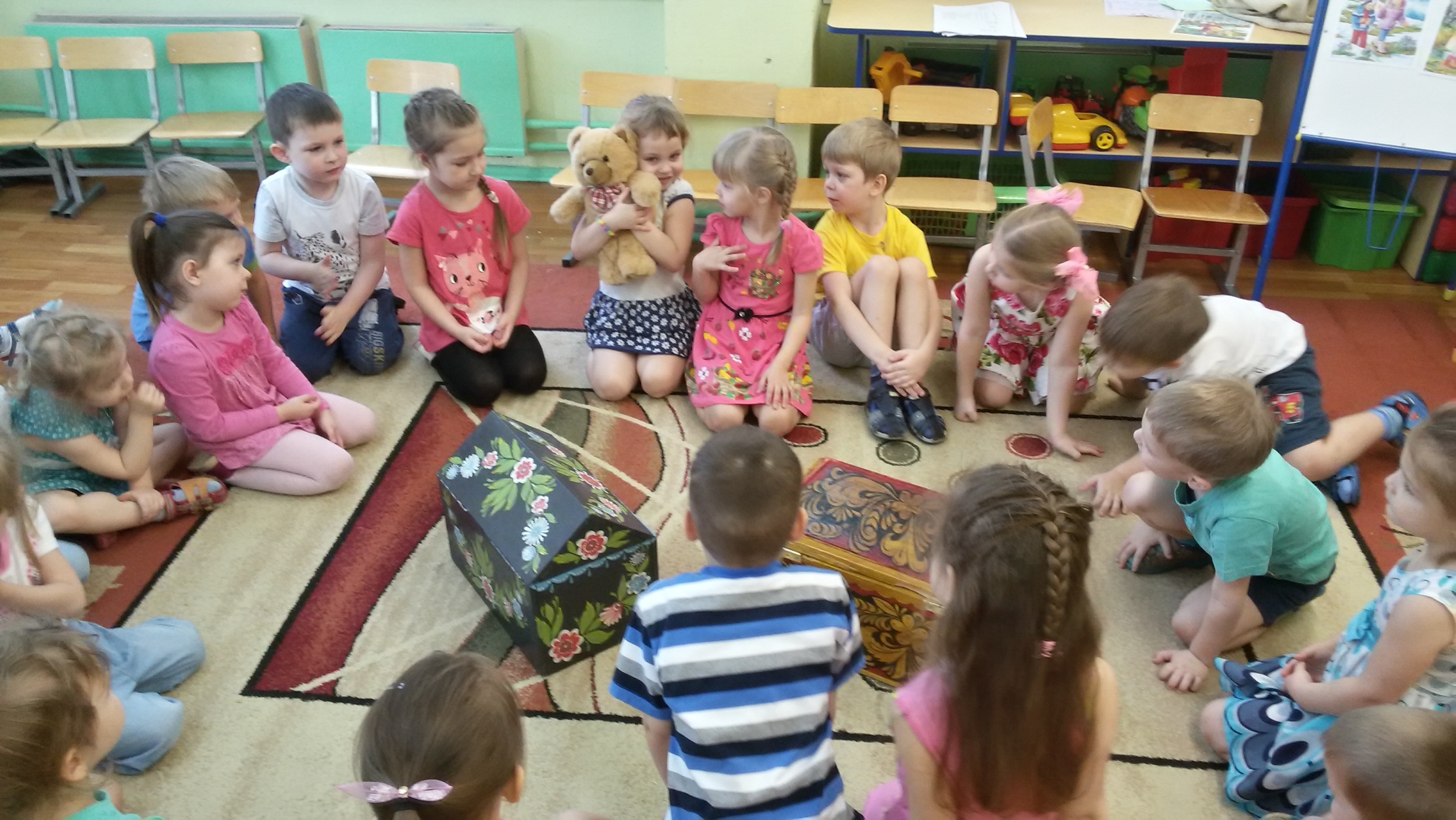 Задачи Содержание ННОДОбразовательная область, вид деятельностиФормы реализации программы  Средства реализации ООПФормировать положительную мотивацию на совместную деятельность Побуждать к сотрудничеству, доброжелательному общению.– Ребята, к нам сегодня на занятие пришло много гостей. Давайте с ними поздороваемся.– Здравствуйте.– Ребята, какое у вас сегодня настроение?– Хорошее, радостное, веселое.– Давайте возьмемся за руки и передадим друг другу и гостям свое хорошее настроение.Собрались все дети в круг.Я – твой друг и ты – мой друг.Крепче за руки возьмемсяИ друг другу улыбнемся.На магнитной доске размещены сюжетные картинки, дети должны показать только те, которые относятся к весне и празднику «8 марта».Восп-ль: Ребята, какое время года изображено на картинках?- После  какого времени года наступает весна?- Чей праздник мы отмечаем весной?(Звучит музыка и появляется медвежонок.Он плачет)-  Мишка что случилось? - Я хочу поздравить свою маму, но не знаю как?- Ребята, а давайте поможем мишке сделать для его мамы подарок и для наших мамочек тоже. - В этом сундучке я приготовила все, что нам будет нужно. (Звучит музыка. Восп-льоткрывает сундучок, в нём письмо от Бабы Яги). Читает:  Ваш сюрприз я украла,                           Я его заколдовала,                            Коль вернуть его хотите,                            Вы задания решите.Восп-ль: Дети, справимся с заданием? Социально-коммуникативное развитие  Речевое развитиеИгроваяКоммуникативнаяПриветствие Беседа Слушание записиТеатрализацияАудиозапись  Доска, магниты  Картинки на весеннюю тему, СундукКонвертМягкая игрушка (медведь)ЗадачиСодержание ННОДОбразовательная область, вид деятельностиФормы реализации Программы  Средства реализации ООППобуждать детей к общению со взрослым,  использованию правильных форм слова Согласовывать слово «мама» в  соответствующих падежах.Обогащать и активизировать словарь по данной теме (качественные прилагательные), уточнить л/з слов на уровне пониманияПобуждать  составлять простое предложение с отгаданным словом по вопросу. Развивать логическое мышление, слуховое внимание.Воспитывать желание помогать маме.Развитие крупной моторики, координации движений и речиПобуждать к  составлению  короткого рассказа о маме по образцуВоспитывать любовь и уважение к мамеФормировать координацию речи с движениемАктивизировать познавательную и речевую деятельность детейПервое задание.Дидактическая игра «Закончи предложение»(с мячом). (Дети стоят в кругу). Воспитатель: Ребята, сейчас мы поиграем с вами в игру со словом «мама», я буду бросать мяч, а вы будете отвечать (бросает мяч ребенку).У каждого малыша есть … (мама)Каждый человек любит свою … (маму)На свете очень трудно жить без … (мамы)Мы подарили цветы (маме)Я горжусь своей …. (мамой)Я целый день готов играть с (мамой)Тем детишкам стыд и срам,Кто своих обидел …. (мам)Хоть дядя большой уже с усами,Идет за советом он к …. (маме)Воспитатель: Молодцы!Восп-ль: Мишка,  тебе понравились ответы наших детей? Мишка:  Да, очень понравились Восп-ль: Мы справились с первым заданием,  а баба Яга слушает нас. Теперь мы  приступим ко второму заданию.Восп-ль: Молодцы!  (сели на стульчики)Второее задание.Восп-ль: Следующее задание от Бабы Яги называется «Мамины дела». Я буду загадывать вам загадки о том, что делает мама, а вы отгадывать и затем, составлять предложение с отгадкой.Наступает час обеда: 
Мой-ка руки, непоседа! 
Из мяса, овощей и круп 
Сварит мама вкусный …(суп).
Восп-ль: Что сварит мама на обед? Ребенок: На обед мама сварит суп.Перед сном, надев пижаму,Почитать мы просим маму (ответ: сказка).Восп-ль: Что мама читает нам перед сном? Ребенок: Мама читает сказку.Убрала все чисто мама,Нет в квартире грязи, хлама.(Ответ: порядок.)Восп-ль: Что мама делает с грязной квартирой? Ребенок: Мама наводит порядок. Мама делает уборку.Гладит платья и рубашки,Он для мамы верный друг,Имя у него …. (утюг.)Восп-ль: Что мама делает утюгом? Ребенок: Мама утюгом гладит одежду.Физминутка «Мама спит»«Маме надо отдыхать,Маме хочется поспать.Я на цыпочках хожу,Маму я не разбужу.(Дети идут на цыпочках)Я на пяточках хожу,Маму я не разбужу.(Дети идут на пятках, спина ровная)Моих пяток слышен стук:Тук-тук-тук, Тук-тук-тук,Мои пяточки идут,Меня к мамочке ведут!»Восп-ль: Мишка тебе понравилась наша зарядка? Мишка: Да, очень, ребята молодцы!Третье  заданиеДид.игра «Ласковое слово»Восп-ль: Ребята, вы часто говорите маме красивые, ласковые слова? Давайте их вспомним и назовём. (Дети сидят в на ковре на коленках кругу и передают мягкую игрушку друг другу и произносят ласковые слова о маме). Добрая, красивая, терпеливая, нарядная, скромная, веселая, ласковая, умная, нежная)Восп-ль:  Когда мама ласкает?  Она какая? (ласковая).-Когда мама веселится? Какая? (весёлая).-Когда дети шалят, а мама не ругает? Какая? (добрая).-А если вы маму любите? Какая? (любимая) Когда мама устала? (уставшая)Когда мама грустит? (грустная.) Пальчиковая гимнастика «Наши мамы».Много мам на белом свете, (разводят руки в разные стороны, затем крепко обхватывают себя за плечи)Всех их очень любят дети!Журналист и инженер, (поочерёдно сгибают пальчики, начиная с мизинца, сначала на одной, затем на другой руке). Повар, милиционер, швея, кондуктор и учитель, врач, парикмахер и строитель –Мамы разные нужны, (сжимают обе ладошки в «замочек»)Мамы разные важны! (Разводят руки, поднимают ладошками вверх).Восп-ль: Мишка, а сейчас садись с нами, посмотри фотографии наших мам и послушай рассказ наших ребят о мамах.Восп-ль: Ребята, без мамы плохо жить на свете, просто невозможно,  каждый из вас рисовал портрет своей мамы, и я знаю, что вы очень хотели бы рассказать о ней нам всем. Найдите фотографию своей мамы и расскажите, как её зовут, кем она работает и какая она. (Дети составляют рассказы о маме по образцу: Это моя мама. Её зовут Любовь Александровна. Она работает поваром.)Познавательное, социально-коммуникативное развитие; Познавательно –исследовательская, Игровая, КоммуникативнаяПознавательное, социально-коммуникативное развитие; Физическое развитиеДвигательнаядеятельностьПознавательно –исследовательская, игровая, коммуникативная           Физическое,Художественно-эстетическое  развитие,Двигательная деятельностьПознавательное, социально-коммуникативное развитие; Художественно эстетическоеБеседа Дид.игра «Закончи предложение»Отгадывание загадок ФизминуткаБеседа Дид.игра «Ласковое слово»Пальчиковая гимнастикаБеседа Рассматривание фотографийМяч Картотека загадокКартотека физминутокМягкая игрушка  Мягкая игрушка (медведь)Картотека пальчиковых игр Магнитная доска с фотографиями мам, и рисунки детей.ЗадачиСодержание ННОДОбразовательная область, вид деятельностиФормы реализации программы  Средства реализации ООППобуждать к построению речевого высказывания в ситуации общения, использовать речь для выражения своих мыслейВосп-ль: : Молодцы, ребята, справились со всеми заданиями Бабы -ЯгиА какое задание для вас было самое сложное?А какое задание понравилось больше всего?Восп-ль. (Раздается стук в дверь. Почтальон приносит сундучок с материалом для изготовления поделки и записку)Вы задания решили,И посылку получили.Мам своих не обижайте, Никогда не огорчайте.Восп-ль:  Баба Яга вернула нам сундучок, предлагаю вам приступить к изготовлению подарка. Я уверена, что каждая мама очень любит цветы, поэтому я предлагаю вам  немного отдохнуть поиграть, а потом изготовить цветочное дерево из наших ладошек, которые несут в себе всю любовь и тепло, которое мы испытываем к нашим мамочкам.Художественно-эстетическое развитиеАппликация Заготовленные картинки  ладошки детейКарандаши, клей, Формы для аппликации